Конспект урока на тему: «Прибавление и вычитание числа 3»Тема: прибавление и вычитание числа 3. Приёмы вычислений.Цель:научиться пользоваться приемами сложения и вычитания числа 3.Результаты:ХодОрг. МоментНачинается урок,Он пойдёт ребятам впрок.Постарайтесь всё понять -И внимательно считать.Акт. ЗнанийУ нас сегодня с Вами урок-путешествие. Куда мы только не попадем. Но места эти будут непростыми. Все они связаны с царицей наук – математикой. Первая остановка – математический причал. Необходимо выражение соединить с ответом. К доске будете выходить по очереди. Все остальные выполняют, проверяют. Верно – хлопают, неверно – топают.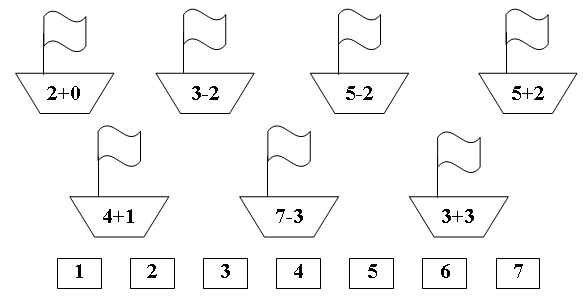 (Выходят к доске по очереди, каждый ответ проверяют: правильно – хлопают, неверно – топают).Постановка целиВторая остановка – остров внимательности.  Решить примеры и найти лишний пример в каждом столбике:8+2 =          5 – 3=5+3  =       10 – 2=3+2  =         5 – 2=(1 –ый вариант решает первый столбик, 2- ой вариант – второй столбик. Меняются карточками, проверяют: правильно +, неправильно -. Затем каждый ищет лишний пример. Лишние примеры выносятся на доску)5 – 3=5+3  =       Как вы думаете, для чего матрос выделил для нас именно эти примеры? Как вы думаете, чем мы будем заниматься? (учиться приемам сложения и вычитания числа 3)Работа по темеС этой станцией мы тоже справились. А оказывается, что на этом острове есть пещера, но вот беда, стоят там стражники. И не умеющих вычитать и складывать число 3, они на эту гору не пускают. Поэтому выполним следующее задание: с помощью каких чисел можно получить число 3? На доске (слайде презентации) 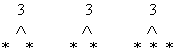 Как вы думаете, что я попрошу Вас сделать? (вставить пропущенные числа) Вставляют (2 и 1, 1 и 2, 1 и 1 и 1.) Что мы сейчас делали? (повторяли состав числа). Зачем это нужно? (чтобы легко вычитать и складывать). А теперь проверим в действииРеши примеры:  Решили – поменялись. Проверили.Путешественники должны уметь решать задачи. Посмотрим, как вы с этим справитесь! Решите примеры.4 – 1 – 1- 1 = 1   и 4 + 1+1+1 = 7Почему возможна такая запись? (если 3 представить, как сумму трех 1, то можно вычитать так – 1, -1, -1).Чтобы пройти в пещеру, нужно произнести заветные слова. Слова эти – наш вывод. Все вместе, хором. (Число 3 можно вычитать и прибавлять частями – сначала 1, а потом 2 или сначала 2, а потом 1, или сначала 1, потом 1, потом еще 1)Закрепление Мы с Вами оказались в пещере, а знаете, что там есть? Хотите узнать? Но для этого нужно выполнить еще одно задание. Реши задачу:У пирата было 7 монет. Он отдал три монеты разбойникам. Сколько монет осталось у пирата?Подведение итоговСправились. Хотели узнать, что там в пещере? Пожалуйста! (из сундука вылетает свиток с вопросами: Чему учились? Какой вывод сделали?)РефлексияРабота сделана, а ее нужно оценить: покажите три пальчика, если вы сегодня были уверенным путешественником, 2 – если вам необходима была помощь при путешествии, 1 – если вам было тяжело путешествовать сегодня. Спасибо! До свидания!Предметные уменияМетапредметные уменияМетапредметные уменияМетапредметные уменияПредметные уменияРегулятивные Коммуникативные ЛичностныеУмение пользоваться приемами прибавления и вычитания числа 3Умение планировать, контролировать и оценивать учебные действия в соответствии с поставленной задачейУмение оценивать себя; работать в паре и оценивать товарища.Умение строить речевые высказывания.1 вариант2 вариант5 – 1 -2 = 26-2-1=35+1+2=86+2+1=9